VSTUPNÍ ČÁSTNázev moduluKonzervace potravinKód modulu29-m-2/AC07Typ vzděláváníOdborné vzděláváníTyp moduluodborný teoretickýVyužitelnost vzdělávacího moduluKategorie dosaženého vzděláníE (dvouleté, EQF úroveň 2)H (EQF úroveň 3)Skupiny oborů29 - Potravinářství a potravinářská chemie65 - Gastronomie, hotelnictví a turismus66 - ObchodKomplexní úlohaKonzervace ovoceObory vzdělání - poznámky29-51-E/01 Potravinářská výroba29-51-E/02 Potravinářské práce29-53-H/01 Pekař29-54-H/01 Cukrář65-51-E/01 Stravovací a ubytovací služby65-51-H/01 Kuchař- číšník66-51-H/01 ProdavačDélka modulu (počet hodin)12Poznámka k délce moduluPlatnost modulu od30. 04. 2020Platnost modulu doVstupní předpokladyJÁDRO MODULUCharakteristika moduluModul vysvětlí význam konzervace, poskytuje základní informace o jednotlivých způsobech konzervace potravin a použití konzervovaných potravin. Uvede nové technologie konzervace.Očekávané výsledky učeníV RVP pro obor vzdělání 29-51-E/01 Potravinářská výroba a29-51-E/01 Potravinářské práce jsou uvedeny výsledky vzdělávání vztahující se k modulu:Žák:provádí senzorické hodnocení surovin a vyjmenuje faktory ovlivňující jejich jakost;dodržuje technologickou kázeň;vysvětlí význam konzervování, popíše způsoby konzervace surovin;vysvětlí způsoby přípravy surovin pro technologické zpracování;uvede opatření týkající se kritických bodů ve výrobě a sleduje systém kontroly kritických bodů, např. systém HACCP;Obsah vzdělávání (rozpis učiva)1. Význam konzervace2. Způsoby konzervaceKonzervace chlademKonzervace teplem
	SušeníSterilizacePasterizaceUperizaceRozvařováníProslazování (kandování)Výroba ovocných šťávVýroba kvasných produktůNakládáníUzení3. Použití konzervovaných potravinUčební činnosti žáků a strategie výukyPři teoretické výuce se bude využívat:Výklad, popis a vysvětlováníDiskusePráce s učebnicí a odbornou literaturouVideo – konzervacePráce na počítači s přístupem k internetu, tiskNázorně demonstrační metody:
	Připravená Power Pointová prezentaceUkázka konzervovaných potravinVzorek kandovaného a sušeného ovoceUkázka marmelády, džemu povidelVzorek moštu, ovocné šťávy, sirupu a džusuVzorky octůŽáci v rámci teoretické výuky:Sledují při výkladu Power Pointovou prezentaci, provádí do ní poznámkyNa základě výkladu se seznamují s principem konzervaceVyhledávají na internetu definici konzervaceVyhledávají na internetu definici skladováníUvádí příklady konzervovaných potraviny využívaných domaSeznamují se na základě výkladu s jednotlivými způsoby konzervaceVyhledají na internetu technologické postupy konzervování dle zadání vyučujícíhoBěhem výkladu zapisují do připravené tabulky jednotlivé druhy konzervace a doplňují ji o konkrétní příklady konzervovaných potravinProvádí ochutnávku konzervovaných potravin a uvádí způsob konzervaceSeznamují se s rozdílem mezi chlazením a mražením potravinUvádějí správný způsob rozmrazování potravin před použitímPopisují konzervaci sušenímPorovnají konzervaci sušení v domácích podmínkách s profesionálním sušením potravin (surovin)Seznamují se s vadami sušených potravin (surovin)Vysvětlují význam síření potravin (surovin) před sušenímUvádí příklady sterilovaných potravinNa internetu vyhledávají definici sterilaceNa základě výkladu porovnávají domácí výrobu s profesionální sterilacíUvádí vady sterilovaných potravinSeznamují se podstatu pasterizace a uperizaceUvádí příklady surovin a potravin ošetřených pasterizací a uperizací-Na základě svých zkušeností vyjmenují výrobky vzniklé rozvařovánímV odborné literatuře nebo na internetu vyhledávají technologický postup výroby marmelády, džemu, rosolu, povidel a protlakuProvádí ochutnávku výrobků připravených rozvařovánímPopisují rozdíl mezi marmeládou, džemem, rosolem, povidly a protlakemVyhledávají informaci o výrobě kandovaného ovoceProvádí ochutnávku kandovaného ovoceProvádí smyslové hodnocení moštu, ovocné šťávy, sirupu a džusu, informace zapisujíPorovnávají rozdíl ve výrobě moštu, ovocné šťávy, sirupu a džusuPopisují konzervaci kvašenímVyjmenují výrobky, které vznikají kvašenímSeznamují se se způsobem konzervace nakládáníVyjmenují výrobky konzervované nakládánímSeznamují se s konzervací uzenímPopisují, na základě výkladu technologický postup uzeníVytváří záznam použití jednotlivých konzervovaných výrobkůSledují video – konzervaceZařazení do učebního plánu, ročníkVýuka se doporučuje zařadit do 2. ročníkuVÝSTUPNÍ ČÁSTZpůsob ověřování dosažených výsledkůOvěřování vědomostí:ústní zkoušení, písemné ověřování znalostí,aktivita ve vyučovací hodiněKritéria hodnoceníUvést definici pojmu, význam a jednotlivé způsoby konzervaceVysvětlit rozdíl mezi skladováním a konzervací potravinCharakterizovat konzervaci chladem, vysvětlit význam chlazení potravinCharakterizovat konzervaci mražením, popsat správný způsob rozmrazování potravin před jejich použitímVyjmenovat jednotlivé druhy konzervace teplemCharakterizovat konzervaci sušenímVysvětlit význam síření před sušenímVyjmenovat potraviny, které se konzervují sušenímPopsat vady sušených výrobkůCharakterizovat sterilaciPopsat přípravu potraviny před sterilacíVysvětlit vady kompotůDefinovat pasterizaciVyjmenovat pasterované výrobkyDefinovat uperizaciVyjmenovat potraviny ošetřené uperizacíVyjmenovat výrobky vzniklé rozvařovánímUvést podstatu rozvařováníVysvětlit výrobu marmeládyVysvětlit výrobu džemuVysvětlit výrobu rosoluVysvětlit výrobu povidelVysvětlit výrobu protlakuPopsat výrobu kandovaného (proslazovaného) ovoceVyjmenovat druhy kandovaného ovoceVysvětlit rozdíl mezi moštem, ovocnou šťávou sirupem a džusemCharakterizovat alkoholové kvašeníVyjmenovat kvasné produktyUvést technologický postup nakládání potravinVyjmenovat příklady nakládaných potravinVysvětlit význam nakládání masa před uzenímVysvětlit proces uzení jako způsob konzervaceUvést použití konzervovaných potravinDoporučená literaturaPoznámkyObsahové upřesněníOV RVP - Odborné vzdělávání ve vztahu k RVPMateriál vznikl v rámci projektu Modernizace odborného vzdělávání (MOV), který byl spolufinancován z Evropských strukturálních a investičních fondů a jehož realizaci zajišťoval Národní pedagogický institut České republiky. Autorem materiálu a všech jeho částí, není-li uvedeno jinak, je Ivana Košková. Creative Commons CC BY SA 4.0 – Uveďte původ – Zachovejte licenci 4.0 Mezinárodní.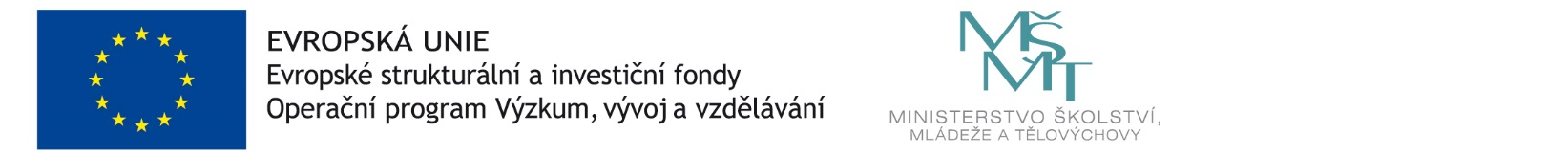 